Rise UP God’s Chosen, It’s Game Time!!!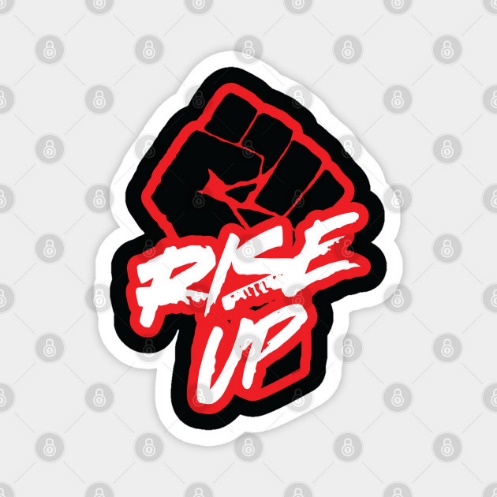 The Most High is raising up all of HIS Warriors. He said he is raising up HIS vessels, both Kings and Queens, to be BOLD and FEARLESS. He has trained up each of HIS soldiers for such a time as this. That is why our lives have been so hard because God knew what each one of us would come against in these end times, but WE ARE READY💪. God is sending us out to speak for him, to stand up for injustices with him right by our side, to spread light in a world of darkness. He is removing the wicked from many positions and replacing them with his people. There will be warfare coming against us but you can handle each and every thing thrown your way. Remember, you have been chosen to go into places in order to be the change. You will set the stage for those coming behind you. Do not let people aka vessels being used by the enemy provoke you with anger or bad character. You are the example and believe me everybody will be watching👀. There will be many who embrace God just because of how you represented HIM. RISE UP Gods Chosen!!! Take your rightful positions in the kingdom👑🙌☝